ای طالب حقّ مکتوبت واصل گشت از شخص من سؤال نموده بوديد…حضرت عبدالبهاءاصلی فارسی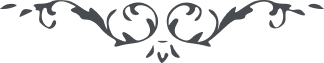 ١١١ ای طالب حقّ مکتوبت واصل گشت از شخص من سؤال نموده بوديد سراج محبّت اللّهم و ستاره راستی و آشتی منادی ملکوتم و رايت صلح و آسايش. از زمان شيرخواری تا به حال مدّت حيات مستغرق در بحر مصيبات بودم و مروّج سبيل نجات هرچند به صدمات و بليّات بی منتها  افتادم ولی الحمد للّه رايت محبّت اللّه بلند شد و آيات معرفت اللّه ترتيل گشت نفوسی در ظلّ کلمة اللّه تربيت شدند که صد صد بلکه هزار هزار در نشر حيات ابديّه کوشيدند و توجّه به ملکوت اللّه نمودند و جان در ميدان فدا باختند و نهايت اين سجن را برای خود اختيار نمودم يعنی راضی به آن شدم که مسجون گردم و سبب نشر محبّت اللّه و اتّحاد و يگانگی عالم انسانی گردم از خدا چنين خواستم و اميدوارم که نفوسی تربيت شوند و به تعاليم الهی قيام نمايند و به نشر روح اللّه پردازند تا عالم انسانی مرکز سنوحات رحمانيّه گردد و پرتو کمالات الهيّه در مرايای قلوب صافيه جلوه نمايد ناسوت صورت لاهوت يابد و عالم امکان جلوه‌گاه روح اللّه گردد و عليک التّحيّة و الثّناء**.** 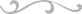 